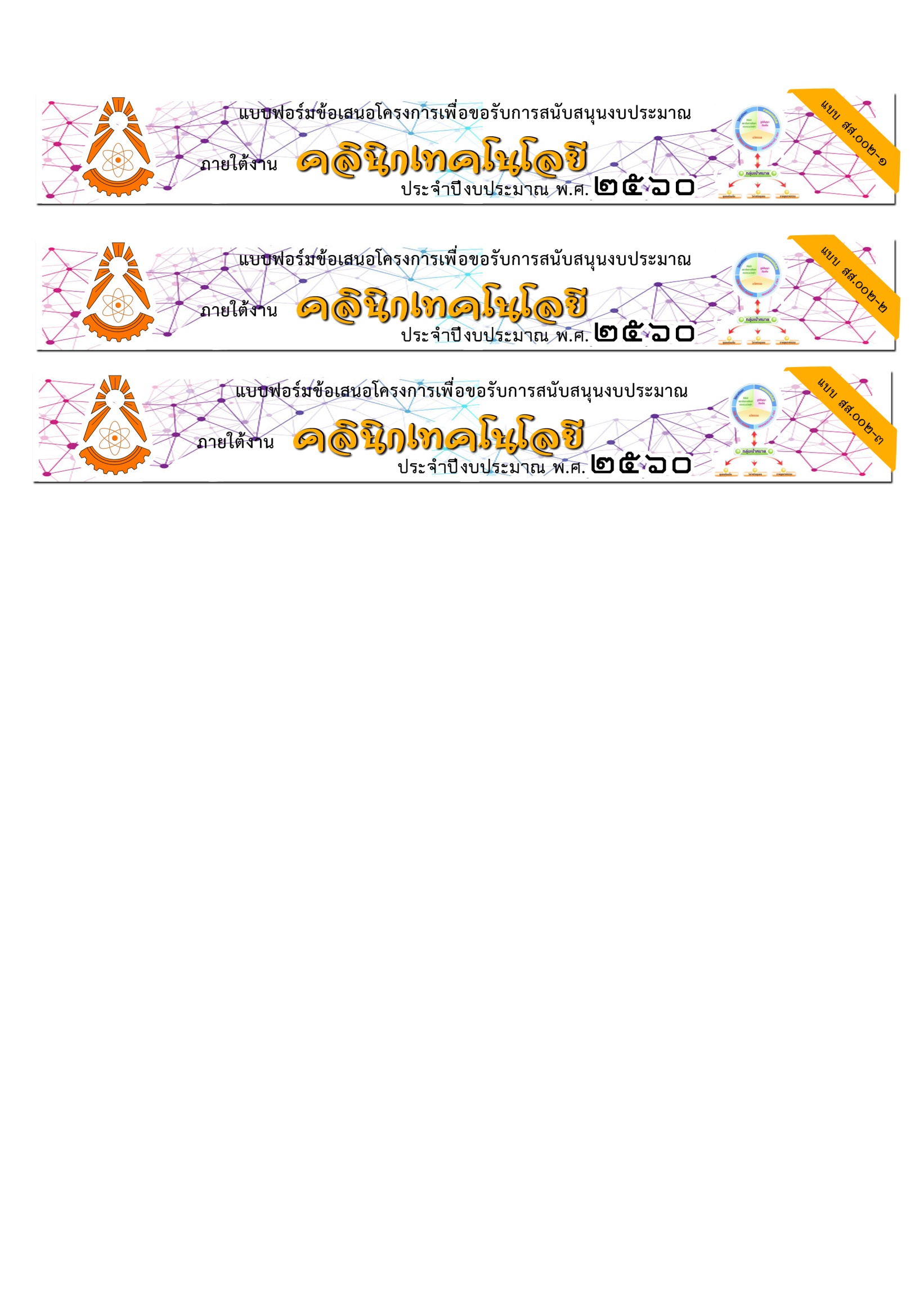 ชื่อสถาบันการศึกษาที่เป็นคลินิกเทคโนโลยีเครือข่าย   :  					ชื่อโครงการ   :  										ชื่อผู้เสนอโครงการและผู้ร่วมโครงการ(ไม่เกิน 3 คน)  :						(คำอธิบาย : โปรดระบุ ชื่อ – นามสกุล / ตำแหน่ง  /สถานที่ติดต่อ / หมายเลขโทรศัพท์ / โทรสาร / e-mail)(ประวัติการศึกษา ประวัติการทำงาน ผลงาน ประสบการณ์การทำงานที่เกี่ยวข้องกับโครงการที่เสนอ ของผู้เสนอโครงการที่เป็นหัวหน้าโครงการและผู้ร่วมโครงการให้แนบเป็นเอกสารแนบท้าย)ความสอดคล้องกับแผนงาน    :  	    การถ่ายทอดเทคโนโลยี				ลักษณะโครงการ   :  โปรดใส่เครื่องหมาย    ใน   ที่ต้องการและกรอกข้อมูลพร้อมหลักฐานตามที่ระบุ  5.1  เป็นโครงการต่อเนื่องที่เคยได้รับการสนับสนุนฯจากโครงการคลินิกฯหรือโครงการที่เคยถ่ายทอดฯ มาแล้วจากแหล่งทุนอื่น (ปีที่ดำเนินการ			)		แนบผลการดำเนินงานและผลสำเร็จที่ผ่านมาประกอบด้วย	  5.2  เป็นโครงการใหม่ (ไม่เคยดำเนินการหรือรับงบประมาณจากแหล่งใด) โดยเป็นโครงการที่...		     1)  เป็นความต้องการของชุมชน (เกษตรกร แม่บ้านเป็นรายบุคคลหรือเป็นกลุ่ม หรือ วิสาหกิจชุมชน หรือ SMEs โดยได้แนบหลักฐานตามแบบสำรวจความต้องการ (แบบ สส. 002 - 2 (1))		     2)  สมาชิกอาสาสมัครวิทยาศาสตร์และเทคโนโลยี (โปรดระบุชื่อผู้นำ) 	โดยได้แนบหนังสือขอความช่วยเหลือทางวิชาการ (แบบ สส. 002 - 2 (2))		     3)  เป็นข้อเสนอความต้องการของ  จังหวัด /ท้องถิ่น (ผ่าน ศวภ.1-5)	  5.3  เป็นผลงานวิจัยและพัฒนาที่ต้องการและมีพร้อมในการถ่ายทอดฯ โปรดระบุแหล่งทุน							ปีที่ได้รับทุน		หมายเลขโทรศัพท์แหล่งทุน			โดย	 ไม่เคยถ่ายทอดฯ							 ถ้าเคยถ่ายทอดฯ ให้ระบุไว้ในข้อ 5.1หลักการและเหตุผล   : 									(คำอธิบาย:ชี้แจงเหตุผลความจำเป็นที่ต้องดำเนินโครงการ  เช่น ระบุประเด็นหรือที่มาของปัญหา  แนวคิดการแก้ไขหรือพัฒนา  มีความร่วมมือกับหน่วยงานอื่นๆ หรือไม่อย่างไร เป็นต้น)วัตถุประสงค์   :(ระบุว่าโครงการมุ่งหวังให้บรรลุอะไร หลัก ๆ ไม่เกิน 3 ข้อ)1.  									2.									3.  									กลุ่มเป้าหมาย   :										(คำอธิบาย : โปรดระบุ ชื่อกลุ่มเป้าหมายพร้อมชื่อ/นามสกุล ที่อยู่ หมายเลขโทรศัพท์ที่เป็นประธาน/ผู้นำกลุ่ม-ชุมชน ที่จะดำเนินการให้ชัดเจนเชื่อมโยงกับข้อ 5.2 1) ) พื้นที่ดำเนินการ   :										(คำอธิบาย :โปรดระบุ หมู่บ้าน ตำบล อำเภอ จังหวัด ที่กลุ่มเป้าหมายอาศัยอยู่)ระยะเวลาดำเนินการ   : (วันเริ่มต้น -สิ้นสุดโครงการต้องอยู่ภายในปีงบประมาณวันที่ 1 ตุลาคม 2559 - 30 กันยายน 2560)การดำเนินโครงการ   :  									11.1	กิจกรรมและวิธีดำเนินงาน  ประกอบด้วย11.2	แผนการดำเนินงาน ( ตามตารางด้านล่าง) โดยสอดคล้องกับ ข้อ 11.1ผลผลิต/ผลลัพธ์ของโครงการ  โปรดระบุค่าเป้าหมาย(โปรดศึกษาในคู่มือฯ ในส่วนของเป้าหมาย / ตัวชี้วัด) ผลที่คาดว่าจะได้รับ**(ผลกระทบ : ที่เกิดโดยตรงกับผู้รับบริการและประชาชนที่อยู่ในพื้นที่ให้บริการ) (คำอธิบาย : แสดงผลกระทบที่เกิดขึ้นจากโครงการทั้งที่ระบุเป็นตัวเงินและไม่สามารถระบุเป็นตัวเงินได้  ศึกษาขอบเขตในคู่มือฯ พร้อมอธิบายให้เข้าใจว่าเกิดอย่างไร)	   ทางเศรษฐกิจ   โปรดอธิบาย									   ทางสังคม   โปรดอธิบาย 									** จะสัมพันธ์กับข้อ 12งบประมาณขอรับการสนับสนุน   จำนวน				  บาท มีรายการ ดังนี้(คำอธิบาย  :ให้แจกแจงรายละเอียดค่าใช้จ่ายที่จะใช้ในการดำเนินโครงการทุกขั้นตอนเป็นงบตัวคูณ [ราคาต่อหน่วย: จำนวนคน/ครั้ง/วัน/ชิ้น] โดยใช้ระเบียบและอัตราของทางราชการ)	* หากมีงบสมทบหรือทรัพยากรอื่น ๆ จากหน่วยงานในพื้นที่หรือจากกลุ่ม/ชุมชน โปรดระบุไว้ด้วยการติดตาม ประเมินผลและรายงานผล   :  รายงานความก้าวหน้ากับสำนักงานปลัดกระทรวงวิทยาศาสตร์ฯ  โดยรายงานผลการดำเนินงาน และจัดส่งข้อมูลตามแบบฟอร์มฯ ที่กำหนด เป็นรายไตรมาส รวมไม่น้อยกว่า 3 ครั้ง/ปี  โดยรายงานในระบบติดตามโครงการคลินิกเทคโนโลยีออนไลน์ (Clinic Monitor Online : CMO)ที่เวบไซต์www.clinictech.most.go.th และส่งรายงานฉบับสมบูรณ์พร้อมไฟล์เอกสารภายใน 30 วันหลังสิ้นสุดปีงบประมาณ(โปรดศึกษาในคู่มือฯ)การเผยแพร่ประชาสัมพันธ์การดำเนินโครงการ   :  ทุกครั้งที่มีการจัดกิจกรรมและมีการเผยแพร่ประชาสัมพันธ์ จะระบุว่าได้รับการสนับสนุนงบประมาณจากสำนักงานปลัดกระทรวงวิทยาศาสตร์และเทคโนโลยี  รวมทั้ง ยินดีให้ความร่วมมือเข้าร่วมจัดแสดงผลงานคลินิกเทคโนโลยีในงานนิทรรศการต่างๆ ที่เกี่ยวข้องกิจกรรม255925592559256025602560256025602560256025602560รวมกิจกรรมไตรมาสที่ 1ไตรมาสที่ 1ไตรมาสที่ 1ไตรมาสที่ 2ไตรมาสที่ 2ไตรมาสที่ 2ไตรมาสที่ 3ไตรมาสที่ 3ไตรมาสที่ 3ไตรมาสที่ 4ไตรมาสที่ 4ไตรมาสที่ 4รวมกิจกรรมต.ค.พ.ยธ.ค.ม.ค.ก.พ.มี.ค.เม.ยพ.คมิ.ย.ก.ค.ส.ค.ก.ย.รวมแผนเงินแผนเงินแผนเงินแผนเงินแผนเงินแผนเงินแผนเงินแผนเงินแผนเงินแผนเงินแผนเงินแผนเงินแผนเงินแผนเงิน1.2.3.4.5.ผลงาน; (จำนวนผู้รับการถ่ายทอด)ผลผลิต/ผลลัพธ์ของโครงการ/ตัวชี้วัดค่าเป้าหมาย (หน่วยนับ)ข้อมูลที่ต้องจัดเก็บ1)  จำนวนผู้รับการถ่ายทอดเทคโนโลยี (คน)แบบใบสมัคร2) ร้อยละความพึงพอใจของผู้รับการถ่ายทอดฯ แบบประเมินผลฯ3)  ร้อยละผู้รับการถ่ายทอดฯ มีการนำไปใช้ประโยชน์ แบบติดตามฯ4)  จำนวนสถานประกอบการที่นำผลงานวิจัยไปใช้ประโยชน์  (แห่ง/ราย)*ดูคำอธิบายในคู่มือแบบฟอร์มการนำไปใช้ประโยชน์5)  สัดส่วนผลลัพธ์ทางเศรษฐกิจและสังคมที่เกิดจากการดำเนินงานคลินิกเทคโนโลยีโครงการเปรียบเทียบกับงบประมาณที่ได้รับ เท่ากับหรือมากกว่า 1การประเมินจากคณะที่ปรึกษาจากภายนอก